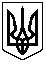                    LXV  СЕСІЯ ЩАСЛИВЦЕВСЬКОЇ СІЛЬСЬКОЇ РАДИ                                                  VІІ СКЛИКАННЯ                                                  ПРОТОКОЛ  № 65                                              ПЛЕНАРНЕ ЗАСІДАННЯГолова сесії – Плохушко В.О:- Запропонував розпочати роботу пленарного засідання 65 –ої сесії Щасливцевської сільської ради 7 скликання.Голосували: « за» - одноголосно  /Звучить гімн України.Голова сесії – Плохушко В.О:Поставив запитання щодо кількісного та  персонального складу лічильної комісії.ВИСТУПИЛИ:Степанян О.Ю.– депутат сільської ради.Запропонувала обрати на пленарне засідання 65 сесії лічильну комісію в кількості 2 осіб. Персонально:  Остапчук Л.В., Боскіна С.В.Інших пропозицій не поступало.Голосували:За : всього -  13; одноголосно  (сільський голова - Плохушко В.О.; депутати - Пуляєва І.В, Бекіров Р.Д., Остапчук Л.В, Білозерцева Ю. Коновалов О.Б, Неметула Е.М., , Сенченко І.Ю., Степанян Л.Ю, Дериглазов М.В., Челєбієва З.М.,  Лук’янов А.О. , Боскіна С.В.)Проти : всього -  0Утрималось:всього -  0.На розгляд сесії виноситься Порядок денний:Бюджетні питання.Про уповноваження Комунального підприємства « Комунсервіс» на справлення туристичного збору на території Щасливцевської сільської ради.Про проект рішення сільської ради щодо податків та зборів.Про розгляд розпорядження голови Генічеської РДА щодо виконання Закону України « Про добровільне об’єднання територіальних громад».Земельні питання. РізнеВИСТУПИЛИ:Остапчук Л.В. – голова постійної комісії з питань бюджету та управління комунальною власністю.Запропонувала зняти з порядку денного питання Про розгляд розпорядження голови Генічеської РДА щодо виконання Закону України « Про добровільне об’єднання територіальних громад» в зв’язку з тим , що з даного питання рішення сесію вже приймалось, воно є чинним, а на розпорядження голови РДА надати письмову відповідь.Голосували:За : всього -  13; одноголосно  (сільський голова - Плохушко В.О.; депутати - Пуляєва І.В, Бекіров Р.Д., Остапчук Л.В, Білозерцева Ю. Коновалов О.Б, Неметула Е.М., , Сенченко І.Ю., Степанян Л.Ю, Дериглазов М.В., Челєбієва З.М.,  Лук’янов А.О. , Боскіна С.В.)Проти : всього -  0Утрималось:всього -  0.Затверджений порядок денний :Бюджетні питання.Про уповноваження Комунального підприємства « Комунсервіс» на справлення туристичного збору на території Щасливцевської сільської ради.Про проект рішення сільської ради щодо податків та зборів.Земельні питання. РізнеСЛУХАЛИ: 1. Про внесення змін у штатний розклад місцевої пожежної охорони.ДОПОВІДАЧ: Остапчук Л.В. – голова постійної комісії з питань бюджету та управління комунальною власністю.Комісією , з метою упорядкування штатного розпису місцевої пожежної охорони, у зв’язку з виробничою необхідністю, в межах річних бюджетних призначень, підготовлено та надано на розгляд сесії проект рішення. Пропозиція комісії : затвердити наданий проект .Питань та зауважень від депутатів та сільського голови не поступало.Сесія сільської ради ВИРІШИЛА:З 01.05.2018 року ввести  у штатний розпис місцевої пожежної охорони такі посади: Водій пожежного автомобіля - 1 ставкаПожежний – 2 ставкиГоловному бухгалтеру Слойковій Н.М. внести відповідні зміни до штатного розпису згідно з цим рішенням.Контроль за виконанням рішення покласти на постійну комісію з питань бюджету та управління комунальною власністю.Голосували:За : всього -  13; одноголосно  (сільський голова - Плохушко В.О.; депутати - Пуляєва І.В, Бекіров Р.Д., Остапчук Л.В, Білозерцева Ю. Коновалов О.Б, Неметула Е.М., , Сенченко І.Ю., Степанян Л.Ю, Дериглазов М.В., Челєбієва З.М.,  Лук’янов А.О. , Боскіна С.В.)Проти : всього -  0Утрималось:всього -  0./ рішення № 1029 додаєтьсяСЛУХАЛИ: 2. Про ліквідацію основних засобів Виконавчого комітету Щасливцевської сільської ради.ДОПОВІДАЧ: Остапчук Л.В. – голова постійної комісії з питань бюджету та управління комунальною власністю.Комісією , внаслідок 100% фізичного зношення та неможливості проведення капітального ремонту автомобіля УАЗ 3962, який знаходиться на балансі виконавчого комітету Щасливцевської сільської ради , підготовлено та надано на розгляд сесії проект рішення. Пропозиція комісії: затвердити наданий проект.Питань та зауважень від депутатів та сільського голови не поступало.Сесія сільської радиВИРІШИЛА:Визнати непридатним до подальшої експлуатації автомобіль УАЗ 3962 балансовою вартістю 6600 грн.00 коп.Провести списання вищевказаного автомобіля з балансу виконавчого комітету Щасливцевської сільської ради .Контроль за виконанням рішення покласти на постійну комісію Щасливцевської сільської ради з питань бюджету та управління комунальною власністю.Голосували:За : всього -  13; одноголосно  (сільський голова - Плохушко В.О.; депутати - Пуляєва І.В, Бекіров Р.Д., Остапчук Л.В, Білозерцева Ю. Коновалов О.Б, Неметула Е.М., , Сенченко І.Ю., Степанян Л.Ю, Дериглазов М.В., Челєбієва З.М.,  Лук’янов А.О. , Боскіна С.В.)Проти : всього -  0Утрималось:всього -  0./ рішення № 1030 додаєтьсяСЛУХАЛИ: 3. Про уповноваження комунального підприємства на справлення туристичного збору на території Щасливцевської сільської ради.ДОПОВІДАЧ: Остапчук Л.В. – голова постійної комісії з питань бюджету та управління комунальною власністю.Комісією, розглянуто клопотання директора комунального підприємства «Комунсервіс» Коновалова О.Б., рішення 43 сесії Щасливцевської сільської ради 7 скликання від 11.07.2017 р. №662 «Про місцеві податки та збори на території Щасливцевської сільської ради», підготовлено та надано на розгляд сесії проект рішення. Пропозиція комісії: задовольнити клопотання директора комунального підприємства «Комунсервіс» Коновалова О.Б. згідно наданого проекту.Питань та зауважень від депутатів та сільського голови не поступало. Сесія сільської ради ВИРІШИЛА:1. Уповноважити комунальне підприємство «Комунсервіс» (код юридичної особи 3543189) справляти туристичний збір на умовах договору з осіб що поселилися у будинку (квартири), що належать фізичним та юридичним особам на праві власності або на праві користування за договором найму.2. Сільському голові Плохушко В.О. протягом місяця укласти відповідний договір з комунальним підприємством «Комунсервіс» (код юридичної особи 3543189).3.Контроль за виконанням рішення покласти на постійну комісію з питань бюджету та комунальної власності.Голосували:За : всього -  13; одноголосно  (сільський голова - Плохушко В.О.; депутати - Пуляєва І.В, Бекіров Р.Д., Остапчук Л.В, Білозерцева Ю. Коновалов О.Б, Неметула Е.М., , Сенченко І.Ю., Степанян Л.Ю, Дериглазов М.В., Челєбієва З.М.,  Лук’янов А.О. , Боскіна С.В.)Проти : всього -  0Утрималось:всього -  0./ рішення № 1031 додаєтьсяСЛУХАЛИ: 4. Про проект рішення сільської ради щодо податків та зборівДОПОВІДАЧ: Бекіров Р.Д. – голова комісії з питань законності та державної регуляторної політики.Комісією, з метою впорядкування питань встановлення місцевих податків та зборів на території Щасливцевської сільської ради, та проведення громадського обговорення проекту рішення сільської ради "Про місцеві податки та збори на території Щасливцевської сільської ради на 2019 рік", підготовлено та надано на розгляд сесії проект рішення. пропозиція комісії: затвердити наданий проект.Питань та зауважень від депутатів та сільського голови не поступало. Сесія сільської радиВИРІШИЛА:1. Погодити проект рішення Щасливцевської сільської ради "Про місцеві податки та збори на території Щасливцевської сільської ради на 2019 рік" (додається).2. Доручити виконавчому комітету Щасливцевської сільської ради оприлюднити Проекти рішень відповідно до вимог Закону України "Про засади державної регуляторної політики у сфері господарської діяльності".3. Контроль за виконанням цього рішення покласти на постійну комісію Щасливцевської сільської ради з питань бюджету та управління комунальною власністю та постійну комісію Щасливцевської сільської ради з питань законності та державної регуляторної політики.Голосували:За : всього -  13; одноголосно  (сільський голова - Плохушко В.О.; депутати - Пуляєва І.В, Бекіров Р.Д., Остапчук Л.В, Білозерцева Ю. Коновалов О.Б, Неметула Е.М., , Сенченко І.Ю., Степанян Л.Ю, Дериглазов М.В., Челєбієва З.М.,  Лук’янов А.О. , Боскіна С.В.)Проти : всього -  0Утрималось:всього -  0./ рішення № 1032 додаєтьсяСЛУХАЛИ: 5. Про внесення змін до затвердженого детального плану території села Генічеська Гірка навпроти б/в « Меліоратор» з східної сторони автошляху Генічеськ – Стрілкове, по вул.. Азовська Щасливцевської сільської ради Генічеського району, Херсонської області.ДОПОВІДАЧ: Білозерцева Ю.Є. – голова постійної комісії з питань регулювання земельних відносин та охорони навколишнього середовища. Комісією , з метою задоволення потреб громадян , підготовлено та надано на розгляд сесії проект рішення. Пропозиція комісії: затвердити наданий проект.Питань та зауважень від депутатів та сільського голови не поступало.Сесія сільської радиВИРІШИЛА:1. Внести зміни до затвердженого детального плану території села Генічеська Гірка навпроти б/в « Меліоратор» з східної сторони автошляху Генічеськ – Стрілкове, по вул.. Азовська Щасливцевської сільської ради Генічеського району, Херсонської області.2.Замовником розроблення містобудівної документації зазначеної в п.1 цього рішення визначити Виконавчий комітет Щасливцевської сільської ради.3. Виконавчому комітету Щасливцевської сільської ради передбачити фінансування розроблення містобудівної документації зазначеної в п.1 цього рішення з інших джерел та забезпечити його розробку.4. Контроль за виконанням цього рішення покласти на постійну  комісію з питань регулювання земельних відносин.Голосували:За : всього -  13; одноголосно  (сільський голова - Плохушко В.О.; депутати - Пуляєва І.В, Бекіров Р.Д., Остапчук Л.В, Білозерцева Ю. Коновалов О.Б, Неметула Е.М., , Сенченко І.Ю., Степанян Л.Ю, Дериглазов М.В., Челєбієва З.М.,  Лук’янов А.О. , Боскіна С.В.)Проти : всього -  0Утрималось:всього -  0./ рішення № 1033 додаєтьсяСЛУХАЛИ: 6. Про погодження проекту землеустрою щодо зміни меж села Генічеська Гірка Щасливцевської сільської ради Генічеського р-ну Херсонської областіДОПОВІДАЧ: Білозерцева Ю.Є. – голова постійної комісії з питань регулювання земельних відносин та охорони навколишнього середовища. Комісією, розглянуто проект землеустрою щодо зміни меж населеного пункту села Генічеська Гірка Щасливцевської сільської ради Генічеського р-ну Херсонської області, виготовлений ТОВАРИСТВО з ОБМЕЖЕНОЮ ВІДПОВІДАЛЬНІСТЮ «ПРОЕКТНО-БУДІВЕЛЬНА КОМПАНІЯ «ЗЕНІТ», враховуючи, що проект землеустрою розроблений відповідно до перспективних меж населеного пункту, передбачених Генеральним планом, з планами зонування території з розвитком рекреаційної зони, підготовлено та надано на розгляд сесії проект рішення. Пропозиція комісії: затвердити наданий проект.Питань та зауважень від депутатів та сільського голови не поступало.Сесія сільської радиВИРІШИЛА:1.Погодити проект землеустрою щодо зміни меж населеного пункту села Генічеська Гірка  Щасливцевської сільської ради Генічеського р-ну Херсонської області загальною площею  (збільшеної на ) виготовлений ТОВАРИСТВО з ОБМЕЖЕНОЮ ВІДПОВІДАЛЬНІСТЮ «ПРОЕКТНО-БУДІВЕЛЬНА КОМПАНІЯ «ЗЕНІТ»,2.Доручити голові  сільської ради Плохушко Віктору Олександровичу внести пропозиції до Генічеської районної ради Херсонської області щодо зміни меж населеного пункту, зазначеного в п.1 даного рішення.3.Контроль за виконанням рішення покласти на комісію з питань регулювання земельних відносин та охорони навколишнього середовища.Голосували:За : всього -  13; одноголосно  (сільський голова - Плохушко В.О.; депутати - Пуляєва І.В, Бекіров Р.Д., Остапчук Л.В, Білозерцева Ю. Коновалов О.Б, Неметула Е.М., , Сенченко І.Ю., Степанян Л.Ю, Дериглазов М.В., Челєбієва З.М.,  Лук’янов А.О. , Боскіна С.В.)Проти : всього -  0Утрималось:всього -  0./ рішення № 1034 додаєтьсяСЛУХАЛИ: 7. Про погодження проекту землеустрою щодо зміни меж села Щасливцеве Щасливцевської сільської ради Генічеського району Херсонської області.ДОПОВІДАЧ: Білозерцева Ю.Є. – голова постійної комісії з питань регулювання земельних відносин та охорони навколишнього середовища. Комісією, розглянуто проект землеустрою щодо зміни меж населеного пункту села Щасливцеве Щасливцевської сільської ради Генічеського р-ну Херсонської області, виготовлений ТОВАРИСТВО з ОБМЕЖЕНОЮ ВІДПОВІДАЛЬНІСТЮ «ПРОЕКТНО-БУДІВЕЛЬНА КОМПАНІЯ «ЗЕНІТ», враховуючи, що проект землеустрою розроблений відповідно до перспективних меж населеного пункту, передбачених Генеральним планом, з планами зонування території з розвитком рекреаційної зони, підготовлено та надано на розгляд сесії проект рішення. Пропозиція комісії: затвердити наданий проект.Питань та зауважень від депутатів та сільського голови не поступало.
Сесія сільської радиВИРІШИЛА:1.Погодити проект землеустрою щодо зміни меж населеного пункту села Щасливцеве Щасливцевської сільської ради Генічеського р-ну Херсонської області загальною площею  (збільшеної на ) виготовлений ТОВАРИСТВО з ОБМЕЖЕНОЮ ВІДПОВІДАЛЬНІСТЮ «ПРОЕКТНО-БУДІВЕЛЬНА КОМПАНІЯ «ЗЕНІТ»,2.Доручити голові  сільської ради  Плохушко Віктору Олександровичу внести пропозиції до Генічеської районної ради Херсонської області щодо зміни меж населеного пункту, зазначеного в п.1 даного рішення.3.Контроль за виконанням рішення покласти на комісію з питань регулювання земельних відносин та охорони навколишнього середовища.Голосували:За : всього -  13; одноголосно  (сільський голова - Плохушко В.О.; депутати - Пуляєва І.В, Бекіров Р.Д., Остапчук Л.В, Білозерцева Ю. Коновалов О.Б, Неметула Е.М., , Сенченко І.Ю., Степанян Л.Ю, Дериглазов М.В., Челєбієва З.М.,  Лук’янов А.О. , Боскіна С.В.)Проти : всього -  0Утрималось:всього -  0./ рішення № 1035 додаєтьсяСЛУХАЛИ: 8. Про скасування рішень сесій сільської ради: 46  № 679   7скликання від 11.07.2017р. та 51 сесії 7 скликання № 810 від 24.11.2017р. в зв’язку з втратою чинності та надати дозвіл на розробку землеустрою щодо відведення  в оренду земельної ділянки під розміщення сонячної електростанції  ДОПОВІДАЧ: Білозерцева Ю.Є. – голова постійної комісії з питань регулювання земельних відносин та охорони навколишнього середовища. Комісією розглянуто заяву директора ТОВ «Щасливцеве» *** (ідентифікаційний код юридичної особи ***) та надані документи, враховуючи внесення змін до генерального плану забудови с. Щасливцеве, що передбачає зміну місця розташування території для будівництва сонячної електростанції, підготовлено та надано на розгляд сесії проект рішення. Пропозиція комісії: задовольнити  заяву директора ТОВ «Щасливцеве» *** згідно наданого проекту.Питань та зауважень від депутатів не поступало.Сесія сільської радиВИРІШИЛА:1.Скасувати рішення 46 сесії 7 скликання № 679 від 11.07.2017р. та рішення 51сесії 7 скликання № 810 від 24.11.2017р. в зв’язку з втратою чинності.2. Дати   дозвіл ТОВ «Щасливцеве» (ідентифікаційний код юридичної особи ***) на розробку проекту землеустрою щодо відведення в  оренду строком на 49 років земельної ділянки орієнтовною площею  для розміщення, будівництва, експлуатації та обслуговування будівель і споруд об’єктів енергогенеруючих підприємств, установ і організацій (код 14.0) в межах с. Щасливцеве  Генічеського р-ну Херсонської області на території Щасливцевської сільської ради, яка передбачена Генеральним планом забудови.2.ТОВ «Щасливцеве»  замовити в землевпорядній організації, яка має відповідний дозвіл  на виконання цих робіт  розробку проекту землеустрою щодо відведення в довгострокову оренду  земельної ділянки  зазначеної в п.2 даного рішення. 3.Контроль за виконанням рішення покласти на комісію з питань регулювання земельних відносин та охорони навколишнього середовища.Голосували:За : всього -  13; одноголосно  (сільський голова - Плохушко В.О.; депутати - Пуляєва І.В, Бекіров Р.Д., Остапчук Л.В, Білозерцева Ю. Коновалов О.Б, Неметула Е.М., , Сенченко І.Ю., Степанян Л.Ю, Дериглазов М.В., Челєбієва З.М.,  Лук’янов А.О. , Боскіна С.В.)Проти : всього -  0Утрималось:всього -  0./ рішення № 1036 додаєтьсяРІЗНЕ.Дериглазов М.В. – голова комісії з питань соціально – економічного розвитку.Вважає,  дозвіл на розміщення торгівельної точки, біля б/в « Меліоратор» на земельній ділянці для розміщення атракціонів , наданий виконавчим комітетом,  неправомірним.Плохушко В.О. – сільський голова.Пояснив , що орендатор не проти розташування торгівельної точки з продажу морозива на вказаній вище земельній ділянці.Білозерцева Ю.Є. – голова постійної  комісії з питань регулювання земельних відносин та охорони навколишнього середовища.Поставила запитання щодо підключення вуличного освітлення по вул.. Комарова – Гагаріна, Сиваської в с. Щасливцеве.Плохушко В.О. – сільський голова.Надав пояснення , що проект знаходиться на висновку в АТ « Херсонобленерго» .Більше питань та зауважень від депутатів не поступало.Питання порядку денного 65 сесії Щасливцевської сільської ради 7 скликання розглянуто. 65 сесія Щасливцевської сільської ради 7 скликання оголошується закритою.Голова сесії – сільський голова                                                   В.О. ПлохушкоСекретар сесії – секретар ради                                                     І.В. Пуляєва25.05. 2018 рс. Щасливцеве13.00 год.Всього обрано депутатів - 14 чол..Присутні  на початок засідання  депутатів – 12 чол.Пуляєва І.В, Бекіров Р.Д., Остапчук Л.В., Коновалов О., Білозерцева Ю.Є. , Неметула Е.М. Сенченко І.Ю., Степанян Л.Ю., Дериглазов М.В., , Челєбієва З.М, Лук’янов А.О. ,Боскіна С.В.Та сільський голова – Плохушко В.О. Відсутні з поважних причин депутати: Зевадінов М.Е. Кобець М.М.,Голова сесії – сільський голова Плохушко В.О.Секретар сесії – секретар ради Пуляєва І.В.